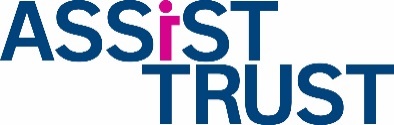 The Assist Trust is recruitingThe Assist Trust is all about independence and is centred on the belief that we are all equal citizens. We develop the strengths of adults with learning disabilities in Norfolk by providing personalised, outcome-focussed programmes. We fulfil potential and promote a sense of purpose, well-being and integration into the community.Assist is a successful and well regarded Norwich-based organisation and for over 30 years it has supported hundreds of people with learning disabilities to become more independent in their lives. We are now looking to recruit a respectful, skilled and committed individual to join our enthusiastic staff team, to help us support members to become less dependent on services in the future. Assist Trust Qualified Social Worker / Keyworker (split role)Hours: 37 per week, 8.30am to 4.30pm weekdays (to 4pm on Fridays), with occasional out of hours work as required.Rate: £25 - £27K depending on experienceContract type: PermanentSuccessful Social Worker / Keyworker applicants will be friendly, approachable, very well organised and professional. They will have a very good awareness of how to support individuals towards greater independence in respectful and strength-based ways. As well as demonstrating excellent verbal, written and electronic communication skills, individuals will be able to work independently and alongside others as part of a team. We are looking for an enthusiastic, energetic and compassionate person who can support adults with learning disabilities, while helping the Trust monitor, measure and track progress towards desired outcomes.The successful applicant will undertake an enhanced DBS check.If you are interested in this position please email office@assist-trust.co.uk for an electronic application pack, full job description and person specification, detailing “Social Worker / Keyworker post” in the subject box.If you would like to discuss this opportunity informally, please contact the CEO Richard Ward, on 01603 230200.The deadline for applications for this job is Friday 8th October 2021 at 5pm. If you have not been called for interview by the end of the day on Friday 15th October, please assume that you have not been successful on this occasion.